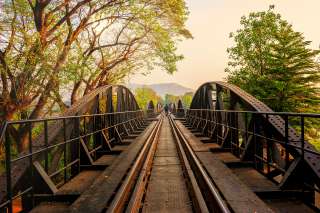 Kanchanaburi 3 Days 2 Nights River Kwai Delight Tour 
(7,900 Baht/Person) Min 2 Person 
For 1 Person Travel Please Additional 2,000 Baht Day 106.00 - 06.30   pick up from major hotel in Bangkok downtown area. Depart to Kanchanaburi province (128 km. to the west of Bangkok)09.00  a.m. Arrive Kanchanaburi province Visit Thailand–Burma Railway Centre an interactive museum, information and research facility dedicated to presenting the history of the Thailand– Burma Railway. The fully air–conditioned center offers the visitor an educational and moving experience Visit Allied War Cemetery which is memorial to some 6000 allied prisoners of war (POWs) who perished along the death railway line and were moved post-war to this eternal resting place. Visit the world famous Bridge over the River Kwai, a part of Death12.00 a.m. Take a long–tailed boat on River Kwai to River Kwai Jungle Rafts. Check–in and have Lunch upon arrival.02.45 p.m.  Take a long–tailed boat downstream to Resorted Pier and continue on road to visit the Hellfire Pass Memorial. Then return to the rafts07.00 p.m.  Dinner followed by a 45–minute presentation of traditional Mon Dance and overnight at the River Kwai Jungle Rafts.Day 207.00 a.m.  Breakfast08.30 a.m.   Visit nearby ethnic Mon Tribal Village and jungle trekking (optional tour: Elephant ride)12.00 a.m.   Lunch07.00 p.m.  Dinner and overnight at the River Kwai Jungle Rafts.Day 307.00 a.m.  Breakfast11.00 a.m.  Check out 11.40 a.m.  Lunch at local restaurant01.00 p.m.  Take a historic ride on Death Railway Train passing over original wooden viaduct constructed by Allied POWs02.30 p.m.  Journey back to Bangkok.07.00 p.m.  Arrive at Bangkok and transfer to hotelsInclusions:
• 2 night accommodation at River Kwai Jungle Rafts• 7 meals (Lunch, dinner, breakfast, lunch, dinner, breakfast, lunch)• English-speaking guide• Joined Transportation• Admission Fee to all places indicated in the program• InsuranceExclusions :Optional tours or excursions not mentioned in the programOther meals not mentioned in the programPersonal expensesServices change 3.5% pay by credit cardsRemark

• Deviations of the tours program or time given in the program may sometimes necessary, depending on traffic condition and any uncontrollable circumstances.
• Any rejection of meals or tour program is non-refundable. Important Note :

Our schedule is meant to arrive Bangkok around 06.00 PM, however, under some unpredictable traffic circumstances; we could take somewhat longer hours to get back BKK. Thus, please kindly aware of this situation when planning your trip*PRICE AND ITINERARY ARE SUBJECT TO CHANGE WITHOUT PRIOR NOTICE*